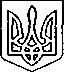 ЩАСЛИВЦЕВСЬКА СІЛЬСЬКА РАДАВИКОНАВЧИЙ КОМІТЕТРІШЕННЯ07.06.2019 р.                                              №100Про питання оренди частини індивідуально визначеного нерухомого майна.Розглянувши клопотання ПУБЛІЧНОГО АКЦІОНЕРНОГО ТОВАРИСТВА "ДЕРЖАВНИЙ ОЩАДНИЙ БАНК УКРАЇНИ" від 24.04.2019 р., щодо надання в оренду частини нерухомого майна комунальної власності, та надані документи, відповідно до приписів Закону України "Про оренду державного та комунального майна" на виконання рішення 12 сесії Щасливцевської сільської ради 7 скликання №204 від 28.04.2016 р. "Про впорядкування питання щодо управління майном комунальної власності", рішення 91 сесії Щасливцевської сільської ради 7 скликання №1605 від 14.05.2019 р. "Про дозвіл на передачу в оренду комунального майна протягом 2019 року.", власного рішення №57 від 12.05.2017 р. "Про визначення комунального майна що може бути передано в оренду", керуючись Методикою оцінки об’єктів оренди затвердженою Постановою Кабінету Міністрів України №629 від 10.08.1995 р. (у редакції постанови Кабінету Міністрів України від 02.01.2003 р. №3), ст. 29 Закону України "про місцеве самоврядування в Україні", виконком Щасливцевської сільської ради ВИРІШИВ:1. Затвердити Звіт про визначення оціночної вартості майна, складеного ПРИВАТНИМ ПІДПРИЄМСТВОМ "СОКІЛ!" (ідентифікаційний код юридичної особи - 37289486) у сумі – 11 002 (одинадцять тисяч дві) гривні, щодо частини індивідуально визначеного нерухомого майна, що належить до комунальної власності територіальної громади села в особі Щасливцевської сільської ради – 2 м2 від площі коридору (№7) будівлі клубу з прибудовою (літери – А, а) розташованої по вул. Азовська, 45-Д в с. Генічеська Гірка Генічеського району Херсонської області.2. Розмір орендної плати за користування частиною індивідуально визначеного нерухомого майна зазначеного у пункті 1 цього рішення  встановити у розмирі 6,36 % (шість цілих тридцять шість сотих відсотків) від його експертної оцінки зазначеної у пункті 1 цього рішення, на місяць (без урахування ПДВ).3. Погодити ПУБЛІЧНОМУ АКЦІОНЕРНОМУ ТОВАРИСТВУ "ДЕРЖАВНИЙ ОЩАДНИЙ БАНК УКРАЇНИ" (ідентифікаційний код юридичної особи – 00032129) умови Договору оренди (додається) частини індивідуально визначеного нерухомого майна зазначеного у пункті 1 цього рішення, для встановлення платіжного терміналу (банкомату).4. Розмістити в офіційних друкованих засобах масової інформації та на веб-сайті сільської ради оголошення про намір передачі в оренду частини індивідуально визначеного нерухомого майна зазначеного у пункті 1 цього рішення.5. У разі відсутності заяв (клопотань) інших осіб щодо наміру оренди частини індивідуально визначеного нерухомого майна зазначеного у пункті 1 цього рішення, наданих до виконавчого комітету протягом десяти робочих днів с моменту публікації оголошення зазначеного у пункті 4 цього рішення, передати в оренду строком на два роки одинадцять місяців частину індивідуально визначеного нерухомого майна зазначеного у пункті 1 цього рішення, ПУБЛІЧНОМУ АКЦІОНЕРНОМУ ТОВАРИСТВУ "ДЕРЖАВНИЙ ОЩАДНИЙ БАНК УКРАЇНИ" (ідентифікаційний код юридичної особи – 00032129), за ціною визначеною згідно пункту 2 цього рішення.6. Доручити сільському голові Плохушко В.О. на виконання цього рішення укласти з ПУБЛІЧНИМ АКЦІОНЕРНИМ ТОВАРИСТВОМ "ДЕРЖАВНИЙ ОЩАДНИЙ БАНК УКРАЇНИ" (ідентифікаційний код юридичної особи – 00032129) відповідний договір оренди на умовах визначених цим рішенням.7. Контроль за виконанням цього рішення покласти на заступника сільського голови з питань діяльності виконкому Бородіну О.П.Сільський голова                                                            В.О. Плохушко